Studien- und Berufswahlangebot der Agentur für Arbeit Friedrichshafen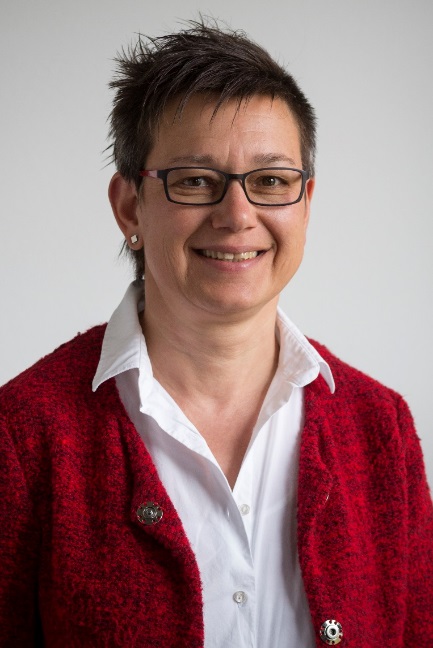 Heike Buchholz
Studien- und Berufsberaterin der Agentur für Arbeit Friedrichshafenbietet Ihnen Beratung und Unterstützung bei allen Fragen der Studien- und Berufswahl     	- Wie finde ich ein passendes Studium für mich?
- Welche Testverfahren können mir dabei helfen?
- Wie und wann bewerbe ich mich für Studiengänge/Ausbildungen?
- Wie finde ich Alternativen? 
- Wie kann ich nach der Schule sinnvoll überbrücken? im Rahmen von schulischen Gruppeninformationen und Einzelgesprächen -kompetent, neutral und kostenfrei